Конспект ООД в старшей группе по рисованию «Рыбки»Интеграция образовательных областей:- «Художественно - эстетическое развитие»,- «Познавательное развитие»,- «Социально - коммуникативное развитие»-«Физическое развитие»Цели:Создание условий для творческого применения  освоенных ранее приемов работы с художественными материалами и средствами образной выразительности.Задачи:Образовательные: -закрепить и обобщить знания и умения, полученные на предыдущих занятиях; -учить детей самостоятельно находить способы изображения, художественные материалы и средства образной выразительности для раскрытия данной темы;- совершенствовать художественно – графические навыки; -продолжать формировать художественные потребности, умение анализировать свой труд и труд других детей.Развивающие: -развивать творческую инициативу и воображение, используя в своей работе разнообразные художественные материалы; -развивать чувство ритма, цвета, композиции; -развивать эстетическое восприятие окружающего мира, способность видеть красивое; развитие интереса к  окружающему миру.Воспитательные: -воспитывать эстетические и нравственные чувства,   желание сочувствовать, сопереживать и помогать, бережное отношение к окружающей природе и домашним питомцам.Предварительная работа:Чтение сказки А.С.Пушкина "Сказка о рыбаке и рыбке", рассматривание иллюстраций к этому произведению.Рассматривание картинок и фотографий, иллюстраций и открыток  с изображением морских, речных и аквариумных рыб для обогащения художественных впечатлений детей.Беседы о жизни морских и речных рыб.Подвижная игра «Море волнуется – раз, море волнуется – два ». Уход за аквариумом: промывание растений, камешков.Рассматривание водных растений и сравнивание их с наземными (чем похожи, чем отличаются).Зарисовки водорослей   и рыб с натуры, рисование по представлению; приготовление и дегустация рыбных блюд и блюд из морской капусты.Украшение фигур рыб, вырезанных из цветной бумаги.Методические приемы: Рассмотреть с детьми рисунки с  разнообразными аквариумами, определить какими материалами они созданы; обратить внимание на осанку детей при рисовании, сюрпризный момент.Литература: 1.Т.Г. Казакова, Занятие с дошкольниками по изобразительной деятельности: Книга для воспитателей детского сада и родителей.2 И.А. Лыкова, Изобразительная деятельность в детском саду. Подготовительная группа. И.А. Лыкова, Изобразительная деятельность в детском саду.  Старшая группа. 3.И. А. Лыкова, Программа художественного воспитания, обучение и развитие детей 2-7 лет «Цветные ладошки».Материалы и оборудование:Для педагога: аквариум, иллюстрации  с изображениями рыб, детские работы с аквариумами, выполненные различными художественными материалами, подборка слайдов диковинных рыб и водных обитателей, доска магнитная, музыкальный центр.Для детей: лист А4, цветные карандаши, гуашь, акварель,иллюстрации на тему «Рыбки».План:1. Организационный момент – 2 мин.
2. Эвристическая беседа – 6 мин.
3. Творческая поисково-экспериментальная работа – 10 мин.
4. Динамическая пауза – 2 мин.
5. Итог занятия:
а) выставка и анализ детских работ – 2 мин.
б) самоанализ – 3 мин.ХОД ЗАНЯТИЯ1. Организационный моментВоспитатель : Все в сборе!  
Взрослые и дети!
Мы можем начинать!
Но для начала, 
Надо «Здравствуйте» сказать!  Дети: Здравствуйте.Воспитатель:  Сегодня возле детского сада я встретила солнышко, которое пришло к нам в гости. Но солнышко это не простое, а волшебное. Кто возьмет его в руки, тот станет самым ласковым и добрым ребенком в мире. Давайте проверим!  (Передаем  воздушный шарик –  солнышко, говоря друг другу ласковое слово). Это правда, мы стали самыми добрыми  и ласковыми.2. Эвристическая  беседаВ: Дети, подойдите ко мне. Посмотрите,  какой большой и красивый аквариум. А какие  рыбки плавают в нём? 
Из каких частей состоит рыбка? А на какие геометрические фигуры они похоже? (чешуя, тело – овал, хвостик – треугольник, плавники, глазки).  Предложить детям показать части тела рыбы, объяснить их назначение. Плавники служат рулём и тормозом, хвост служит мотором рыбы.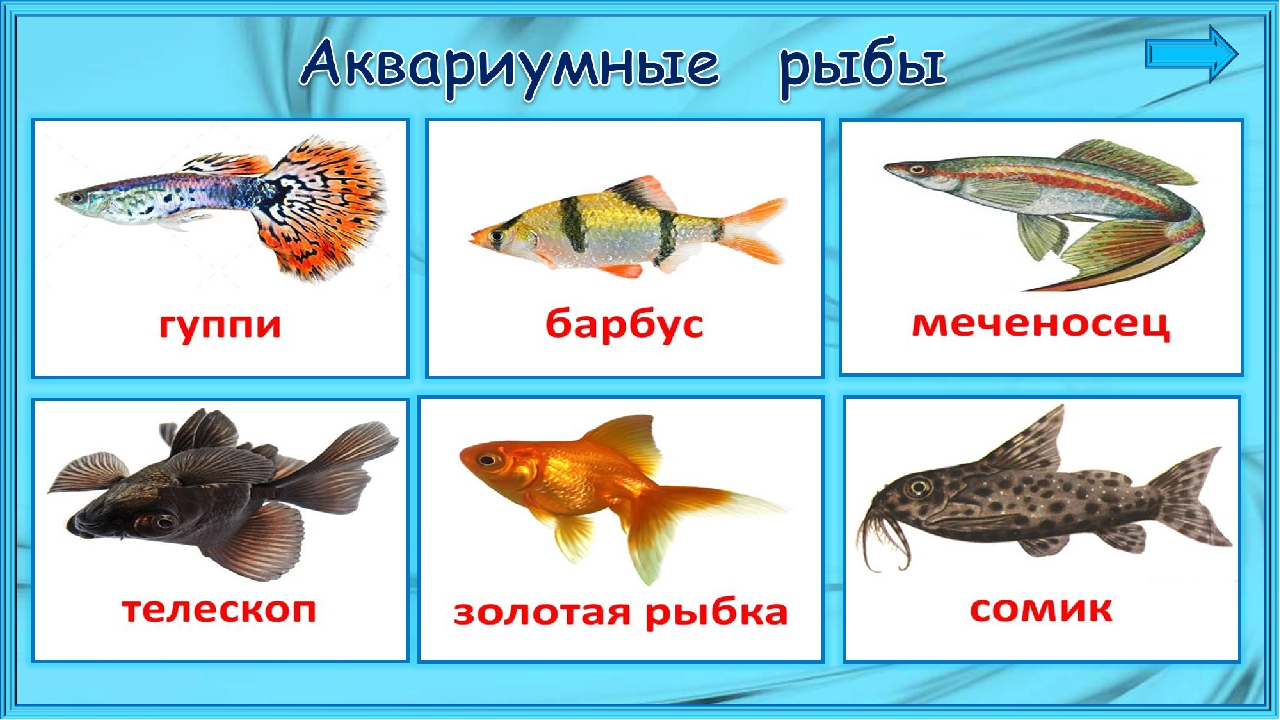 В: Дети, а теперь посмотрите сюда. Педагог подводит детей  компютеру и показывает слайды с диковинными рыбами. Обращает внимание на их яркую чешую.
А кто попробует нарисовать рыбку? Ребенок рисует рыбку на магнитной или меловой доске.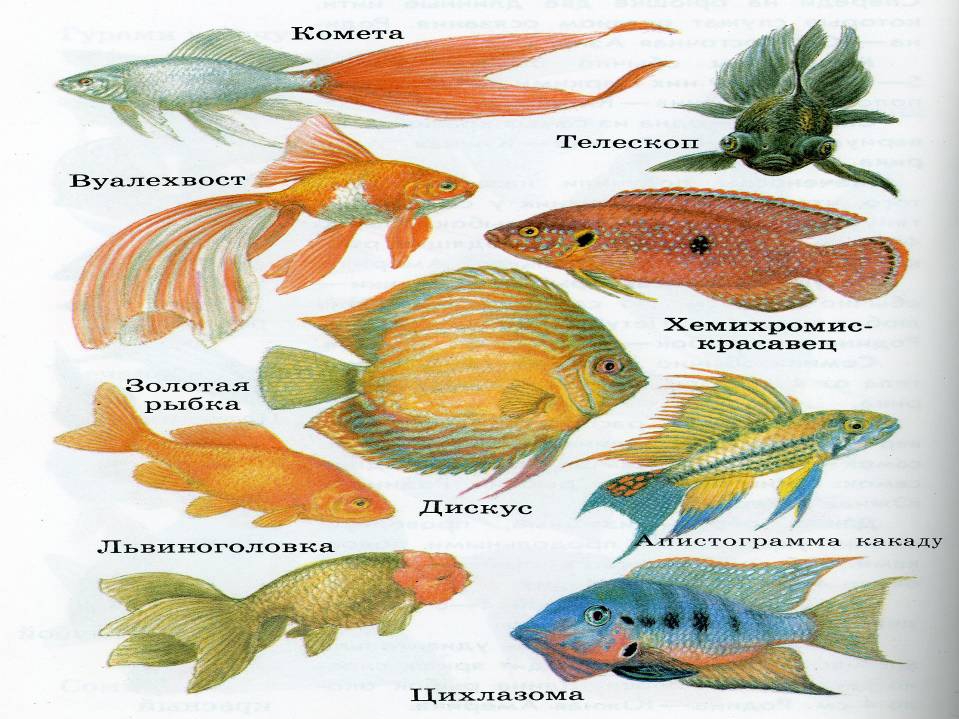 3. Практическая работаВ: (подводит детей к магнитной доске, на которой прикреплены аквариумы, выполненные различными художественными материалами).: Какими материалами и техниками пользовался художник для создания таких красивых аквариумов. А какие еще материалы можно использовать? (Ответы детей) 
Но можно еще и своими руками нарисовать рыбку.4. Пальчиковая гимнастика:Моя рыбка все время молчит,
Не поет, не рычит, не урчит.
Не пойму почему, вот беда.
Может в рот ей попала вода?Сядьте пожалуйста за столы, на них лежат заготовки аквариумов. У вас есть гуашь, акварель. Давайте попробуем с помощью этих материалов создать образ аквариума, но чтобы у каждого из вас он был разным и непохожим на 
другие. 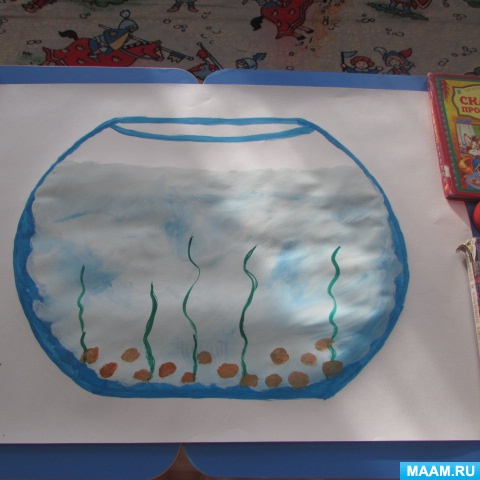 1.Рисуем отверстие, через которое в аквариум попадает кислород.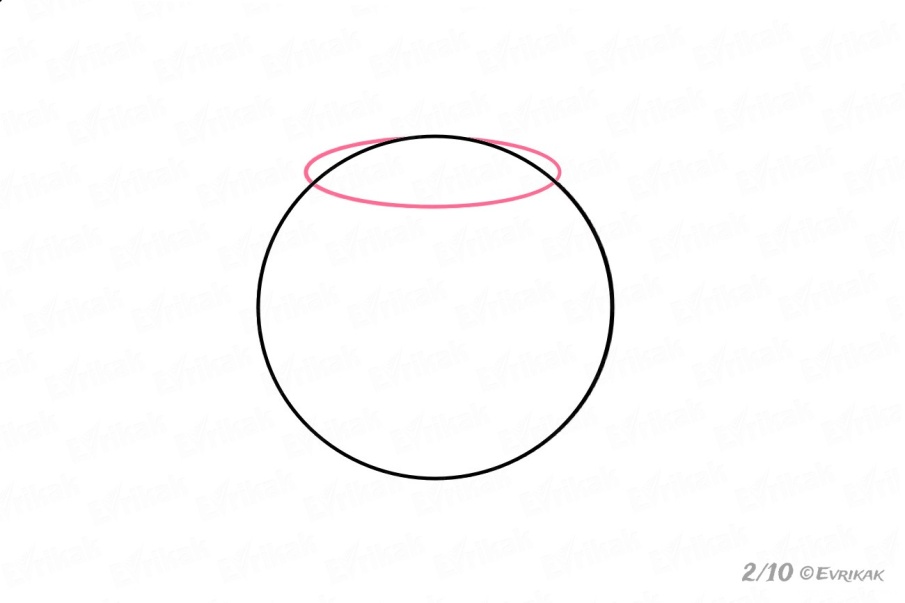 2.Изображаем ободок.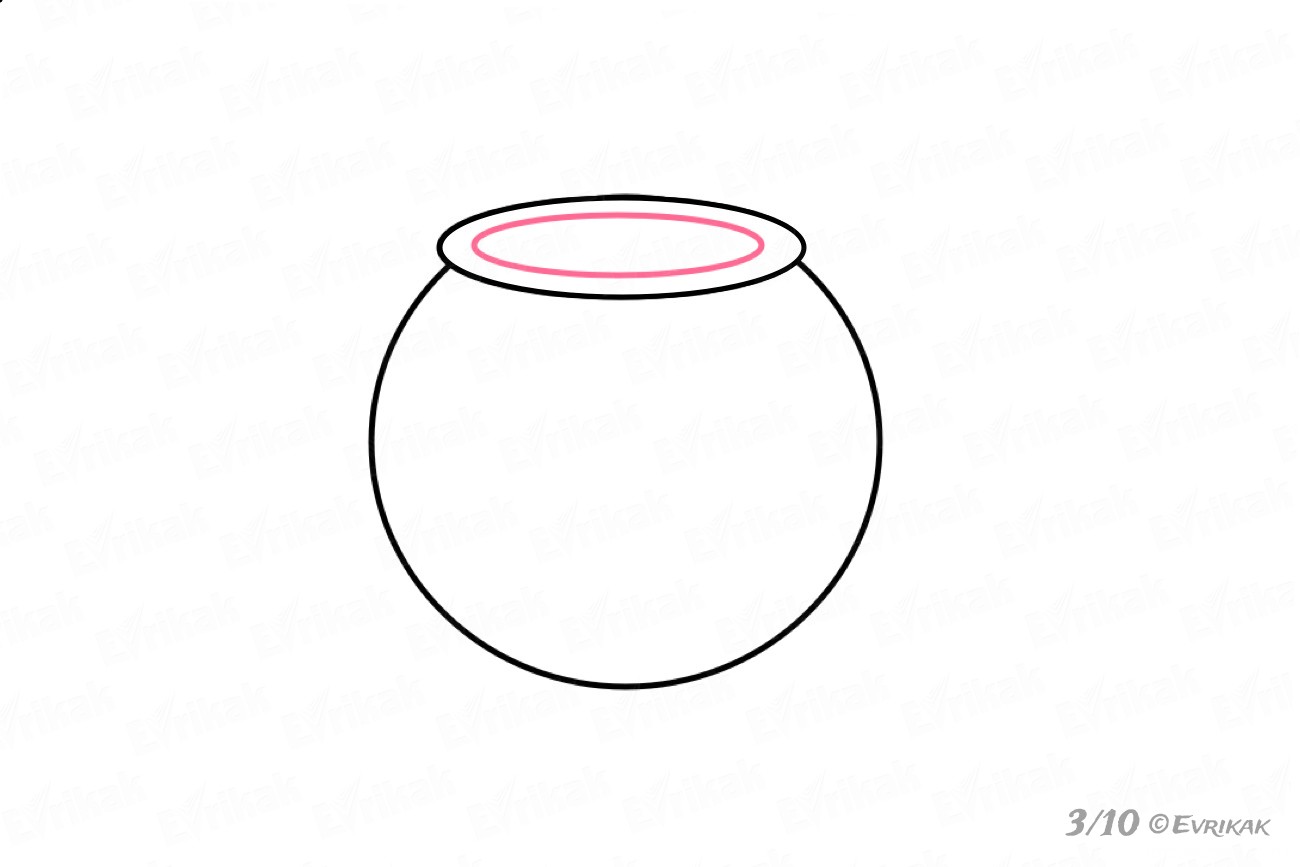 3.РыбкаРисуем ее продолговатую форму с заостренными краями. Именно такую форму имеют золотые рыбки.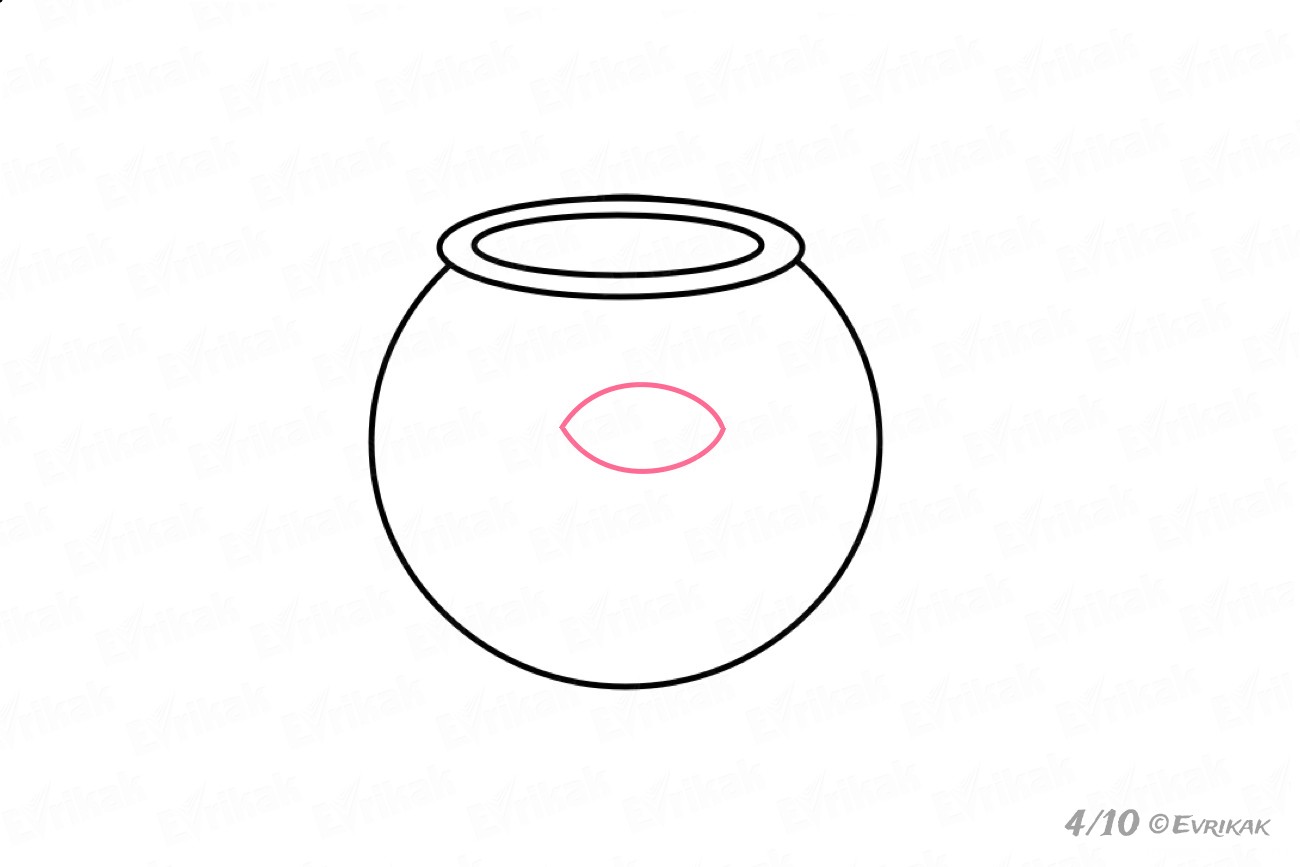 4.Плавник на спине выполняет роль руля и нужен для того, чтобы рыба не переворачивалась.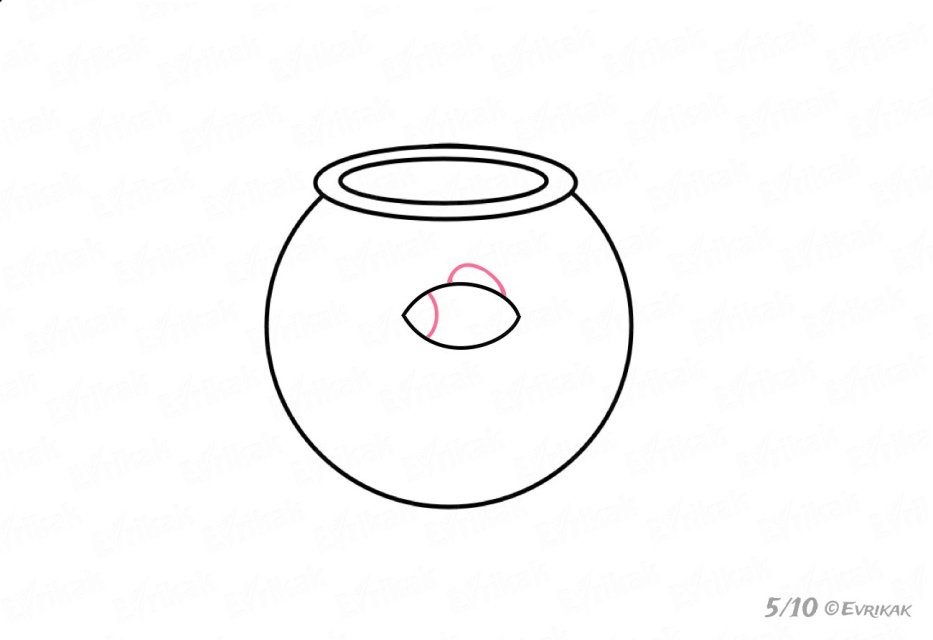 5.Хвост у нее большой и красивый.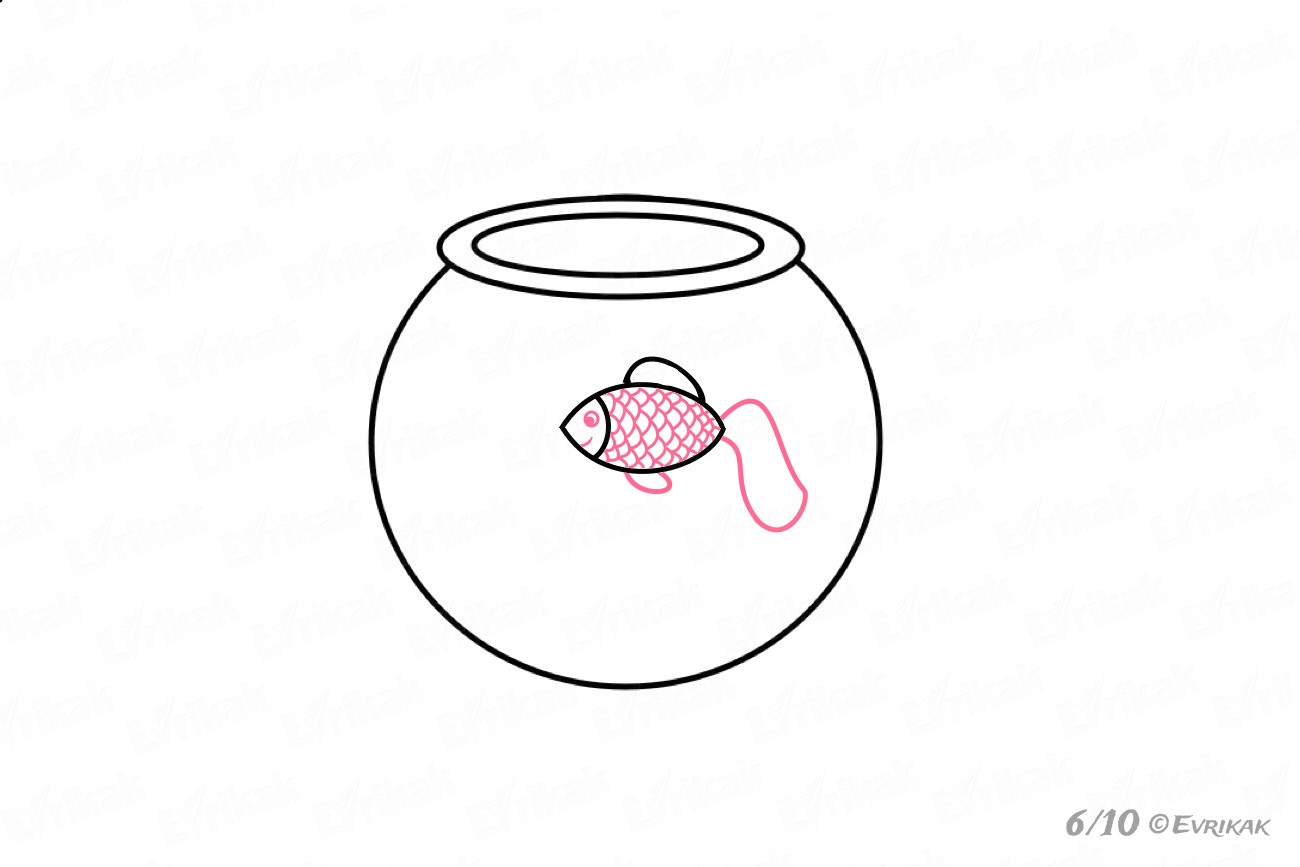 6.ДекорСнизу нарисуйте песок или камушки.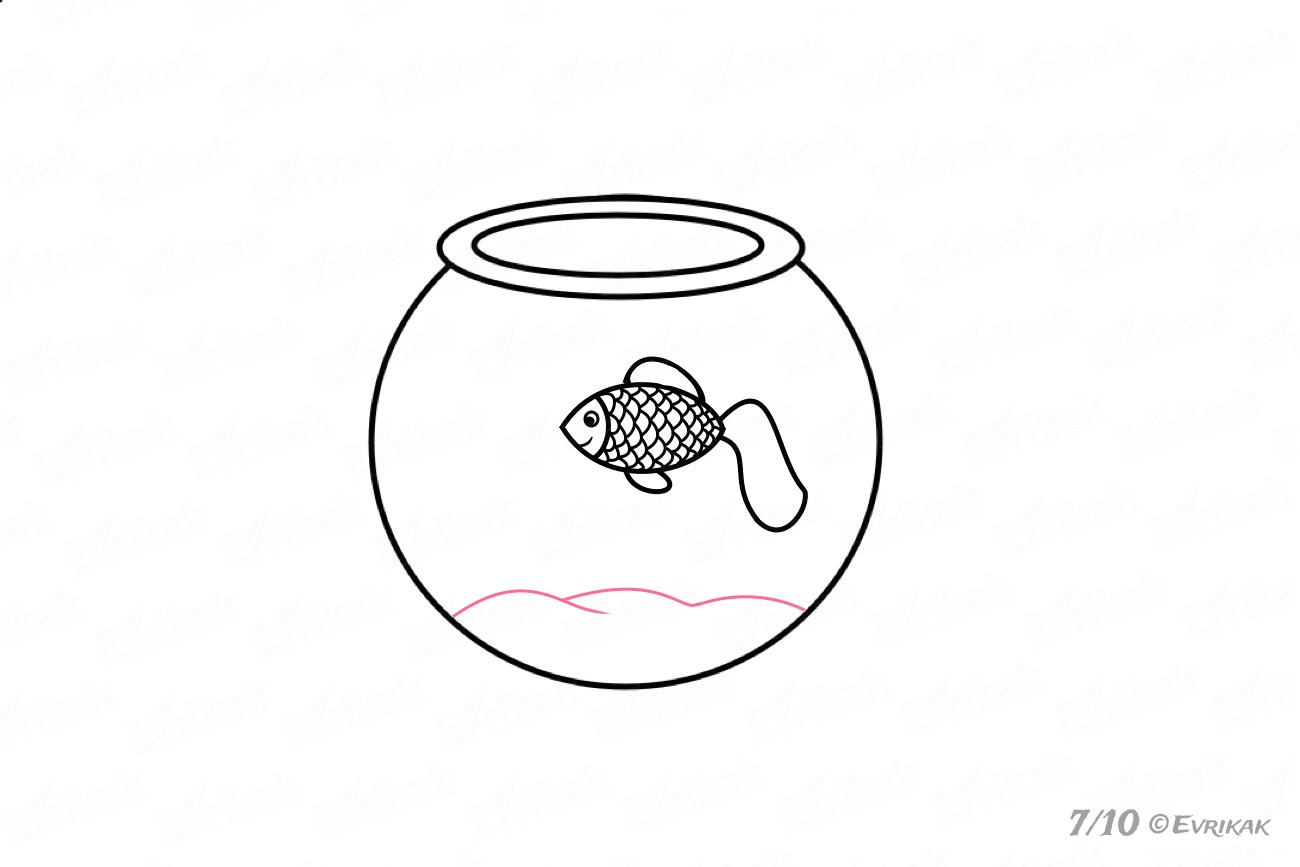 7.Добавьте растения.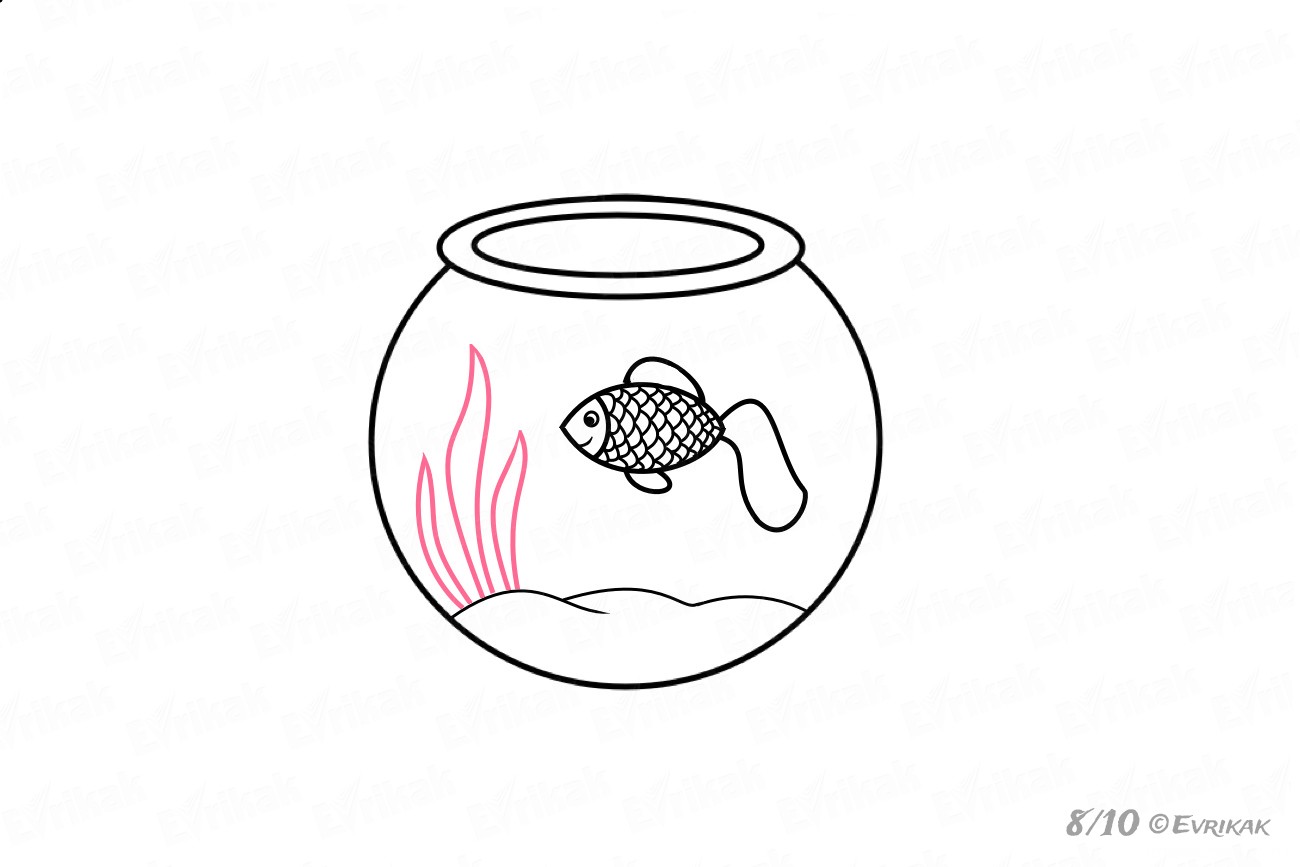 5. ФизминуткаРыбки весело играют 
В синей солнечной воде, 
То сожмутся, разожмутся, 
То зароются в песке.Превращение в чаек.Мы чайки, раскрыли крылья и кружим над рекой, ищем добычу. Увидели рыбу, спустились к воде, (наклонились) поймали рыбу и улетели на берег. 
Дети выполняют действия, выражая своё отношение к художественному слову через движения, мимику.6. Анализ и выставка детских работВ: Давайте посмотрим, что у вас получилось. Мы справились с заданием (нарисовали аквариум)? У кого получились самые красочные рыбки? Как их название? У какого самые веселые? У кого самый интересный, веселый, красивый, прозрачный, волшебный аквариум? Почему? и.т.д. ( По ходу работы)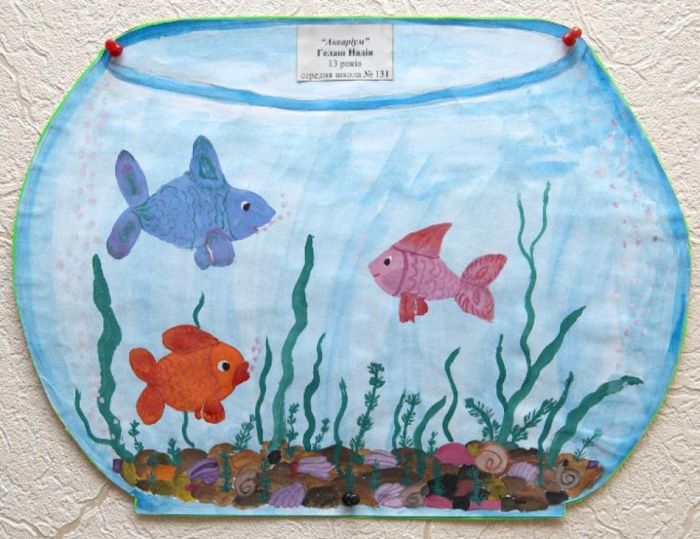 7. АнализВ: Дети, посмотрите, какой большой и красивый аквариум нарисован. Но он пустой. Давайте мы его заполним рыбками. А вот и рыбки, которые мы украшали раньше. Если вы хорошо поработали, то возьмите красную или желтую рыбку. Если вы считаете, что не совсем справились с заданием, то  можете взять зеленую или  синюю  рыбку. 
Дети приклеивают рыбки на большой аквариум.В.: Вы сегодня все отлично поработали. Наше занятие подошло к концу. У  нас еще остались рыбки, давайте подарим их нашим гостям на память о нашем занятии. До встречи на следующем занятии.